VATA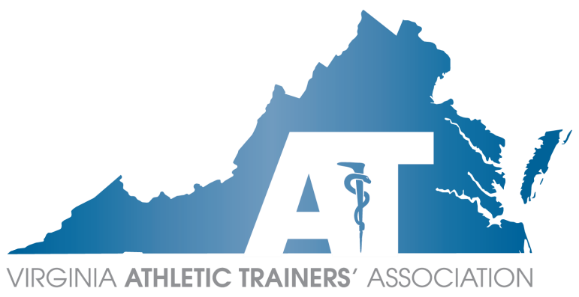 Executive CouncilConference Call AgendaSunday, October 3, 20217:00 am – 8:00 am EST                     Chris Jones MS, LAT, ATC, CSCS PresidingZoom link:   https://us02web.zoom.us/j/81311199585?pwd=NFRWYVhONHYwdFBOSmVtSXd6RUtMdz09Officer ReportsPresident – Chris JonesEnd of year reports will be distributed in NovemberPresident Elect – Danny CarrollImportant dates documentShane Caswell – Virginia Concussion Initiative Provided brief background of what Virginia Concussion Initiative isWould like a representative from VATA to act as liaisonWill act to get it out to the membership Will also need someone to provide feedbackPotential for secondary school committeehttps://concussion.gmu.eduIs working on contacting insurance companies for annual meetingTreasurer – Sara SpencerNo report givenSecretary – Tom CampbellReview website Committee members/contact informationReview contact listPast President – Scott PowersNo report givenCommittee Reports	Annual Meeting – Sara PittelkauRegistration opened on 10/1Labs are first come, first serveThey are limited!EC Meeting will be Friday, January 7th at ~5:45pmSubject to changeATs Care – Angela WhiteHas been busy recentlyHave been able to offer some good support	Committee on Practice Advancement (COPA) No report givenConstitution & By-Laws – Emily EvansNo report givenDiversity, Equity, and Inclusion – Kirk ArmstrongStill looking for professional certified members – will be putting out call in October e-blastSecond round of e-mails regarding needs assessment will go out this weekEducation – Kim PritchardNo report given3rd Party Reimbursement – Brice SnyderNot presentGovernmental Affairs – Rose SchmeigWill be present at Advisory board meeting this week (10/7)Would like to provide details on updated CAATE standardsWound closuresDrug administrationTUFSS Meeting updateMany ATs will be attendingWould have liked more legislators presentShould be a great eventLobbyist – Becky Bowers-LanierNo upcoming meeting details yetHistorian No report givenHonors & Awards – Maegan DanielsAll voting EC members please check your e-mails and need to vote ASAPIntercollegiate Sports Medicine Committee (ICSMC) – Mike Kotelnicki No report givenLeadership Academy – Josh Williamson3rd cohort has begunAll is going well!Membership – Katie GroverNo report givenPublic Relations – Lauryn HunterPlease send videos and pictures to Lauryn so she can feature on our social media platforms!Research – John GoetschiusFree communications abstracts due date was Friday30 submissionsScholarship – Ellen HicksTwo scholarship opportunities coming up in NovemberWill be sent out in e-blasts and on social medias accountsSecondary Schools – Jennifer ArmstrongThere will be a task force that will come from TUFSS meetingMore to followPotential that secondary school symposium will be moved to SpringJen will be serving on work group with general assembly directives regarding AED densitySurvey link will be sent out to VATA secondary school ATs tomorrowStudent Affairs – Jenn CuchnaStudent Session Agenda posted on Annual Meeting Registration pageQuiz Bowl Sunday 1-3Young Professionals – Devon Serrano Going to be meeting within next weekNeed to re-vote for new committee chairRegion Reports	Capital Region – Savannah Bailey; Annemarie FrancisWill be working on transition	Central Region – Angela Witt; Devon SerranoNo report givenEastern Region – Jason DoctorNo report given	Shenandoah Region – Paul PetersonSocial Event in NovemberMedia in Richmond area?Tidewater Region – Carrie HendrickNo report given	Western Region – Anne BryanNo report givenTask ForcesOld BusinessNew BusinessAdjournment – Motion made by Danny Carroll; Seconded by Joe Donkor at 7:55pmNext Meeting: Sunday, November 7, 2021 at 7:00 pm Voting ECVoting ECVoting ECPositionOfficerAttendancePresidentChris JonesPPresident ElectDanny CarrollPMike KotelnickiNP*TreasurerSara SpencerNP*SecretaryTom CampbellPPast PresidentScott PowersNP*CapitalSavannah CabanPAnnemarie FrancisPCentralAngela WittPDevon SerranoPEasternJason DoctorPShenandoahPaul PetersonNP*TidewaterCarrie HendrickNP*WesternAnne BryanPCommitteesCommitteesCommitteesCommitteeCommittee ChairAttendanceAnnual MeetingSara Pittelkau PATs CareAngela White PConstitution & By-LawsEmily Evans NP*Council on Practice AdvancementDiversity, Equity, and InclusionJoe DonkorPKirk ArmstrongPResearch John GoetschiusPEducationKim Pritchard NP*3rd Party ReimbursementBrice Snyder NP*Governmental AffairsRose Schmeig PLobbyistBecky Bowers-LanierPHistorianHonors & AwardsMaegan Daniels PICSMCMike Kotelnicki NP*Leadership AcademyJosh Williamson NP*MembershipKatie Grover PPublic RelationsLauryn HunterPScholarshipEllen Hicks PSecondary SchoolsJennifer Armstrong NP*Student AffairsJenn Cuchna NP*Young ProfessionalsDevon Serrano PGuestsGuestsGuestsShane CaswellPTask Forces